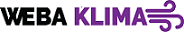                                IČ: 02858495, DIČ: CZ02858495, email: @weba-klima.cz tel.:                                IČ: 02858495, DIČ: CZ02858495, email: @weba-klima.cz tel.:                                IČ: 02858495, DIČ: CZ02858495, email: @weba-klima.cz tel.:                                IČ: 02858495, DIČ: CZ02858495, email: @weba-klima.cz tel.:                                IČ: 02858495, DIČ: CZ02858495, email: @weba-klima.cz tel.:                                IČ: 02858495, DIČ: CZ02858495, email: @weba-klima.cz tel.:                                IČ: 02858495, DIČ: CZ02858495, email: @weba-klima.cz tel.: WEBA Praha s.r.o. je zapsána v obchodním rejstříku vedeném u Městského soudu v Praze oddíl C, vložka 224437WEBA Praha s.r.o. je zapsána v obchodním rejstříku vedeném u Městského soudu v Praze oddíl C, vložka 224437WEBA Praha s.r.o. je zapsána v obchodním rejstříku vedeném u Městského soudu v Praze oddíl C, vložka 224437WEBA Praha s.r.o. je zapsána v obchodním rejstříku vedeném u Městského soudu v Praze oddíl C, vložka 224437WEBA Praha s.r.o. je zapsána v obchodním rejstříku vedeném u Městského soudu v Praze oddíl C, vložka 224437WEBA Praha s.r.o. je zapsána v obchodním rejstříku vedeném u Městského soudu v Praze oddíl C, vložka 224437WEBA Praha s.r.o. je zapsána v obchodním rejstříku vedeném u Městského soudu v Praze oddíl C, vložka 224437WEBA Praha s.r.o. je zapsána v obchodním rejstříku vedeném u Městského soudu v Praze oddíl C, vložka 224437Rozpočet na dodávku a montáž podstropní SPLITOVÉ klimatizační jednotky HOKKAIDORozpočet na dodávku a montáž podstropní SPLITOVÉ klimatizační jednotky HOKKAIDORozpočet na dodávku a montáž podstropní SPLITOVÉ klimatizační jednotky HOKKAIDORozpočet na dodávku a montáž podstropní SPLITOVÉ klimatizační jednotky HOKKAIDORozpočet na dodávku a montáž podstropní SPLITOVÉ klimatizační jednotky HOKKAIDORozpočet na dodávku a montáž podstropní SPLITOVÉ klimatizační jednotky HOKKAIDORozpočet na dodávku a montáž podstropní SPLITOVÉ klimatizační jednotky HOKKAIDORozpočet na dodávku a montáž podstropní SPLITOVÉ klimatizační jednotky HOKKAIDOEKOLOGICKÉ CHLADIVO R32Stavba:SOŠ Drtinova                                                     UČEBNA Č.20Kontakt:Kontakt:tel.:724 526 215724 526 215724 526 215Objekt:SoŠ Drtinova - malá učebna č.20email:nedomova@stredniskoladrtinova.cznedomova@stredniskoladrtinova.cznedomova@stredniskoladrtinova.czČást:Učebna č.12 + 21 osob + 21 PCAdresa:Adresa:PaedDr. Pavla NedomováPaedDr. Pavla NedomováPaedDr. Pavla NedomováPaedDr. Pavla Nedomová242m3 Qch=7,2kW,+ tepelná zátěž osob a PC 13,5kWSOŠ Drtinova, Drtinova 3/498SOŠ Drtinova, Drtinova 3/498SOŠ Drtinova, Drtinova 3/498SOŠ Drtinova, Drtinova 3/498Datum:Předpokládaný čas realizace rok 2019 - platnost nabídky 1 měsícPraha 5Praha 5150 00Pol.Popisks/mPočetCena za kusCena celkemSlevaCena po slevěPol.Popisks/mPočetCena za kusCena celkemSlevaCena po slevě1.1.Dodávka vnější a vnitřní podstropní klimatizační jednoty SPLIT HOKKAIDO                HSFI1400ZA1 / HCSI1400ZA  14,07kW     ener. třída A++        ks181 703 Kč81 703 Kč17%67 813 Kč1.2.Propojení vnější a vnitřní jednotky CU potrubím 16/10 s předizolováním a kabelem bm m8590 Kč4 720 Kč4 720 Kč1.3.Odvod kondenzátu samospádem + umyvadlový sifon s odbočkou + lištam1079 Kč790 Kč790 Kč1.4.Konzole pod vnější jednotku + 4x silentblokks1750 Kč750 Kč750 Kč1.5.Silový přívod CYKY 5x2,5 + jistič 3f/16B + lištam20108 Kč2 160 Kč2 160 Kč1.6.Krycí lišta pro vedení CU a komunikace + tvarovky m8149 Kč1 192 Kč1 192 Kč1.7.Montážní a spojovací materiál, pájení, indapáska, kotouč, kombi šrouby, hmožděnky, objímky, závitové tyčeks1850 Kč850 Kč850 Kč1.8.Prostup stěnou, pro CU  strop / podlahaks1590 Kč590 Kč590 Kč1.9.Dodávka / Montáž / Uvedení do provozu / Zaškolení / Práce 40 ks114 000 Kč14 000 Kč14 000 Kč1.10.Stěhování na půdu a po půděks15 500 Kč5 500 Kč5 500 Kč1.11.Doprava Praha ks1390 Kč390 Kč390 Kč1.12.Parkovné v modré zoněks1500 Kč500 Kč500 KčCena celkem bez DPH113 145 Kč99 255 KčSleva na klimatizační jednotky15%13 890 KčCena celkem s 21% DPH120 099 KčCenová nabídka je vypracována na základě požadavků investora a konzultace na místě montáže.Cenová nabídka je vypracována na základě požadavků investora a konzultace na místě montáže.Cenová nabídka je vypracována na základě požadavků investora a konzultace na místě montáže.Cenová nabídka je vypracována na základě požadavků investora a konzultace na místě montáže.Cenová nabídka je vypracována na základě požadavků investora a konzultace na místě montáže.Cenová nabídka je vypracována na základě požadavků investora a konzultace na místě montáže.Cenová nabídka je vypracována na základě požadavků investora a konzultace na místě montáže.Cenová nabídka je vypracována na základě požadavků investora a konzultace na místě montáže.Cena investice je uvedena s 21% DPH.Cena investice je uvedena s 21% DPH.  VŠEOBECNÉ OBCHODNÍ PODMÍNKY  VŠEOBECNÉ OBCHODNÍ PODMÍNKY - Záruka - 12 měsíců, při pravidelném servisu minimálně 1x ročně, se záruka prodlužuje na 36 měsíců. - Záruka - 12 měsíců, při pravidelném servisu minimálně 1x ročně, se záruka prodlužuje na 36 měsíců. - Záruka - 12 měsíců, při pravidelném servisu minimálně 1x ročně, se záruka prodlužuje na 36 měsíců. - Záruka - 12 měsíců, při pravidelném servisu minimálně 1x ročně, se záruka prodlužuje na 36 měsíců. - Záruka - 12 měsíců, při pravidelném servisu minimálně 1x ročně, se záruka prodlužuje na 36 měsíců. - Záruka - 12 měsíců, při pravidelném servisu minimálně 1x ročně, se záruka prodlužuje na 36 měsíců. - Záruka - 12 měsíců, při pravidelném servisu minimálně 1x ročně, se záruka prodlužuje na 36 měsíců. - Záruka - 12 měsíců, při pravidelném servisu minimálně 1x ročně, se záruka prodlužuje na 36 měsíců. - Před zahájením realizace nutno uhradit 50% zálohy - Před zahájením realizace nutno uhradit 50% zálohy - Termín dodání 1 týden od závazné objednávky a úhrady zálohy. Dodání v den montáže - Termín dodání 1 týden od závazné objednávky a úhrady zálohy. Dodání v den montáže - Termín dodání 1 týden od závazné objednávky a úhrady zálohy. Dodání v den montáže - Termín dodání 1 týden od závazné objednávky a úhrady zálohy. Dodání v den montáže - Termín dodání 1 týden od závazné objednávky a úhrady zálohy. Dodání v den montáže - Termín dodání 1 týden od závazné objednávky a úhrady zálohy. Dodání v den montáže - Doba realizace na místě 1 den - Doba realizace na místě 1 den - U kocového zákazníka, pro byty a rodinné domy, je DPH 15% - U kocového zákazníka, pro byty a rodinné domy, je DPH 15% - V případě, že odvod kondenzátu nepůjde dát do samospádu, bude použito čerpadlo pro odvod kondenzátu,  - V případě, že odvod kondenzátu nepůjde dát do samospádu, bude použito čerpadlo pro odvod kondenzátu,  - V případě, že odvod kondenzátu nepůjde dát do samospádu, bude použito čerpadlo pro odvod kondenzátu,  - V případě, že odvod kondenzátu nepůjde dát do samospádu, bude použito čerpadlo pro odvod kondenzátu,  - V případě, že odvod kondenzátu nepůjde dát do samospádu, bude použito čerpadlo pro odvod kondenzátu,  - V případě, že odvod kondenzátu nepůjde dát do samospádu, bude použito čerpadlo pro odvod kondenzátu,  - V případě, že odvod kondenzátu nepůjde dát do samospádu, bude použito čerpadlo pro odvod kondenzátu,  - V případě, že odvod kondenzátu nepůjde dát do samospádu, bude použito čerpadlo pro odvod kondenzátu,  - Cena 1ks čerpadla činí 2490Kč bez DPH - Cena 1ks čerpadla činí 2490Kč bez DPH - U společností a firem s odvodem DPH je přenesená povinnost - U společností a firem s odvodem DPH je přenesená povinnost - U společností a firem s odvodem DPH je přenesená povinnost - Při spožděné úhradě Vám budeme účtovat penále ve výši 4,5% za každý započatý den prodlení - Při spožděné úhradě Vám budeme účtovat penále ve výši 4,5% za každý započatý den prodlení - Při spožděné úhradě Vám budeme účtovat penále ve výši 4,5% za každý započatý den prodlení - Při spožděné úhradě Vám budeme účtovat penále ve výši 4,5% za každý započatý den prodlení - Při spožděné úhradě Vám budeme účtovat penále ve výši 4,5% za každý započatý den prodlení - Při spožděné úhradě Vám budeme účtovat penále ve výši 4,5% za každý započatý den prodlení - Při spožděné úhradě Vám budeme účtovat penále ve výši 4,5% za každý započatý den prodlení - VLASTNICTVÍ KE ZBOŽÍ: Zboží je až do úplného 100% zaplacení výhradním majetkem dodavatele se všemi  - VLASTNICTVÍ KE ZBOŽÍ: Zboží je až do úplného 100% zaplacení výhradním majetkem dodavatele se všemi  - VLASTNICTVÍ KE ZBOŽÍ: Zboží je až do úplného 100% zaplacení výhradním majetkem dodavatele se všemi  - VLASTNICTVÍ KE ZBOŽÍ: Zboží je až do úplného 100% zaplacení výhradním majetkem dodavatele se všemi  - VLASTNICTVÍ KE ZBOŽÍ: Zboží je až do úplného 100% zaplacení výhradním majetkem dodavatele se všemi  - VLASTNICTVÍ KE ZBOŽÍ: Zboží je až do úplného 100% zaplacení výhradním majetkem dodavatele se všemi  - VLASTNICTVÍ KE ZBOŽÍ: Zboží je až do úplného 100% zaplacení výhradním majetkem dodavatele se všemi  - VLASTNICTVÍ KE ZBOŽÍ: Zboží je až do úplného 100% zaplacení výhradním majetkem dodavatele se všemi    právy, která z výhradního vlastnictví vyplývají dle zákonných noremplatných na území ČR   právy, která z výhradního vlastnictví vyplývají dle zákonných noremplatných na území ČR   právy, která z výhradního vlastnictví vyplývají dle zákonných noremplatných na území ČR   právy, která z výhradního vlastnictví vyplývají dle zákonných noremplatných na území ČR   právy, která z výhradního vlastnictví vyplývají dle zákonných noremplatných na území ČR   právy, která z výhradního vlastnictví vyplývají dle zákonných noremplatných na území ČR